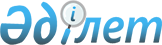 "2011-2013 жылдарға арналған аудандық бюджет туралы" Төлеби аудандық мәслихатының 2010 жылғы 22 желтоқсандағы N 34/218-IV шешіміне өзгерістер енгізу туралы
					
			Күшін жойған
			
			
		
					Оңтүстік Қазақстан облысы Төлеби аудандық мәслихатының 2011 жылғы 29 наурыздағы N 36/253-IV шешімі. Оңтүстік Қазақстан облысы Төлеби ауданының Әділет басқармасында 2011 жылғы 8 сәуірде N 14-13-89 тіркелді. Қолданылу мерзімінің аяқталуына байланысты шешімнің күші жойылды - Оңтүстік Қазақстан облысы Төлеби аудандық мәслихатының 2012 жылғы 10 қаңтардағы N 5 хатымен      Ескерту. Қолданылу мерзімінің аяқталуына байланысты шешімнің күші жойылды - Оңтүстік Қазақстан облысы Төлеби аудандық мәслихатының 2012.01.10 N 5 хатымен.

      Қазақстан Республикасының 2008 жылғы 4 желтоқсандағы Бюджет кодексі және Қазақстан Республикасының 2001 жылғы 23 қаңтардағы «Қазақстан Республикасындағы жергілікті мемлекеттік басқару және өзін-өзі басқару туралы» Заңына және Оңтүстік Қазақстан облыстық мәслихатының 2011 жылғы 16 наурыздағы «2011-2013 жылдарға арналған облыстық бюджет туралы» № 35/349-ІV шешіміне өзгерістер мен толықтырулар енгізу туралы» (Нормативтік құқықтық актілерді мемлекеттік тіркеу тізілімінде № 2044 нөмірімен тіркелген) № 38/389-IV шешіміне сәйкес аудандық мәслихат ШЕШІМ ЕТТІ:



      1. «2011-2013 жылдарға арналған аудандық бюджет туралы» Төлеби аудандық мәслихатының 2010 жылғы 22 желтоқсандағы № 34/218-IV (Нормативтік құқықтық актілерді мемлекеттік тіркеу тізілімінде 14-13-80 нөмірімен тіркелген, 2011 жылы 15 қаңтарда аудандық «Төлеби туы» газетінің 3-4 санында жарияланған) шешіміне мынадай өзгерістер енгізілсін:



      1 тармақ төмендегіше мазмұндалсын:

      «1. Төлеби ауданының 2011-2013 жылдарға арналған аудандық бюджеті 1, 2 және 3-қосымшаларға сәйкес, оның ішінде 2011 жылға мынадай көлемде бекітілсін:

      1) кірістер - 8 023 197 мың теңге, оның ішінде:

      салықтық түсімдер – 705 729 мың теңге;

      салықтық емес түсімдер – 6 611 мың теңге;

      негізгі капиталды сатудан түсетін түсімдер – 22 492 мың теңге;

      трансферттердiң түсiмдерi – 7 288 365 мың теңге,

      2) шығындар – 8 045 312 мың теңге;

      3) таза бюджеттік кредит беру – 9 728 мың теңге, оның ішінде:

      бюджеттік кредиттер – 14 495 мың теңге;

      бюджеттік кредиттерді өтеу – 4 767 мың теңге,

      4) қаржы активтерімен жасалатын операциялар бойынша сальдо – 0 мың теңге, оның ішінде:

      қаржы активтерін сатып алу – 0 мың теңге,

      5) бюджет тапшылығы (профициті)– -31 843 мың теңге,

      6) бюджет тапшылығын қаржыландыру (профицитін пайдалану) – 31 843 мың теңге:

      қарыздар түсімі – 3 812 мың теңге;

      қарыздарды өтеу – 831 мың теңге.

      бюджет қаражатының пайдаланылатын қалдықтары – 28 862 мың теңге».



      Аталған шешімнің 1, 2, 3, 7, 8 – қосымшалары осы шешімнің 1, 2, 3, 4, 5 – қосымшаларына сәйкес жаңа редакцияда жазылсын.



      2.Осы шешім 2011 жылдың 1 қаңтарынан бастап қолданысқа енгізіледі.            Аудандық мәслихат сессиясының төрағасы     С.Мамбетқұлов

      Аудандық мәслихаттың хатшысы               Ә.Шыңғысбаев      

      Төлеби аудандық мәслихатының

      2010 жылғы 22 желтоқсандағы

      № 34/218-IV шешімімен бекітілген

      № 1 қосымша      Төлеби аудандық мәслихатының

      2011 жылғы 29 наурыздағы

      № 36/253-IV шешімімен бекітілген

      № 1 қосымша       2011 жылға арналған аудан бюджеті

      Төлеби аудандық мәслихатының

      2010 жылғы 22 желтоқсандағы

      № 34/218-IV шешімімен бекітілген

      № 2 қосымша      Төлеби аудандық мәслихатының

      2011 жылғы 29 наурыздағы

      № 36/253-IV шешімімен бекітілген

      № 2 қосымша       2012 жылға арналған аудан бюджеті

      Төлеби аудандық мәслихатының

      2010 жылғы 22 желтоқсандағы

      № 34/218-IV шешімімен бекітілген

      № 3 қосымша      Төлеби аудандық мәслихатының

      2011 жылғы 29 наурыздағы

      № 36/253-IV шешімімен бекітілген

      № 3 қосымша       2013 жылға арналған аудан бюджеті

      Төлеби аудандық мәслихатының

      2010 жылғы 22 желтоқсандағы

      № 34/218-IV шешімімен бекітілген

      № 7 қосымша      Төлеби аудандық мәслихатының

      2011 жылғы 29 наурыздағы

      № 36/253-IV шешімімен бекітілген

      № 4 қосымша        2011 жылға арналған ауылдық округтің бюджеттік бағдарламаларының тізбесі

      Төлеби аудандық мәслихатының

      2010 жылғы 22 желтоқсандағы

      № 34/218-IV шешімімен бекітілген

      № 8 қосымша      Төлеби аудандық мәслихатының

      2011 жылғы 29 наурыздағы

      № 36/253-IV шешімімен бекітілген

      № 5 қосымша       2011 жылға арналған аудандық бюджеттің бюджеттік даму бағдарламаларының тізбесі      
					© 2012. Қазақстан Республикасы Әділет министрлігінің «Қазақстан Республикасының Заңнама және құқықтық ақпарат институты» ШЖҚ РМК
				СанатыСанатыСанатыАтауыСомасы, мың теңгесыныбысыныбысыныбыСомасы, мың теңгеІшкі сыныбыІшкі сыныбыСомасы, мың теңгеI. Кірістер80231971Салықтық түсімдер70572901Табыс салығы2650952Жеке табыс салығы26509503Әлеуметтік салық2235241Әлеуметтік салық22352404Меншікке салынатын салықтар1851341Мүлікке салынатын салықтар1104123Жер салығы183284Көлік құралдарына салынатын салық539135Бірыңғай жер салығы248105Тауарларға, жұмыстарға және қызметтер көрсетуге салынатын ішкі салықтар241122Акциздер:55043Табиғи және басқа ресурстарды пайдаланғаны үшін түсетін түсімдер90004Кәсіпкерлік және кәсіби қызметті жүргізгені үшін алынатын алымдар91665Ойын бизнесіне салық44208Заңдық мәнді іс-әрекеттерді жасағаны және /немесе/ құжаттар бергені үшін оған уәкілеттігі бар мемлекеттік органдар немесе лауазымды адамдар алатын міндетті төлемдер78641Мемлекеттік баж78642Салықтық емес түсімдер661101Мемлекет меншігінен түсетін түсімдер46003Мемлекет меншігіндегі акциялардың мемлекеттік пакетіне дивидендтер05Мемлекет меншігіндегі мүлікті жалға беруден түсетін кірістер460006Басқа да салықтық емес түсімдер20111Басқа да салықтық емес түсімдер20113Негізгі капиталды сатудан түсетін түсімдер2249201Мемлекеттік мекемелерге бекітілген мемлекеттік мүлікті сату01Мемлекеттік мекемелерге бекітілген мемлекеттік мүлікті сату003Жерді және материалдық емес активтерді сату224921Жерді сату224924Трансферттердің түсімдері728836502Мемлекеттік басқарудың жоғары тұрған органдарынан түсетін трансферттер72883651Республикалық бюджеттен түсетін трансферттер46322312Облыстық бюджеттен түсетін трансферттер2656134Функционалдық топФункционалдық топФункционалдық топФункционалдық топФункционалдық топсомасы, мың теңгеКіші функцияКіші функцияКіші функцияКіші функциясомасы, мың теңгеБюджеттік бағдарламалардың әкiмшiсiБюджеттік бағдарламалардың әкiмшiсiБюджеттік бағдарламалардың әкiмшiсiсомасы, мың теңгеБағдарламаБағдарламасомасы, мың теңгеІІ Шығындар804531201Жалпы сипаттағы мемлекеттiк қызметтер2800431Мемлекеттiк басқарудың жалпы функцияларын орындайтын өкiлдi, атқарушы және басқа органдар260932112Аудан (облыстық маңызы бар қала) мәслихатының аппараты23053001Аудан (облыстық маңызы бар қала) мәслихатының қызметін қамтамасыз ету жөніндегі қызметтер22183003Мемлекеттік органдардың күрделі шығыстары870122Аудан (облыстық маңызы бар қала) әкімінің аппараты66955001Аудан (облыстық маңызы бар қала) әкімінің қызметін қамтамасыз ету жөніндегі қызметтер61735003Мемлекеттік органдардың күрделі шығыстары5220123Қаладағы аудан, аудандық маңызы бар қала, кент, ауыл (село), ауылдық (селолық) округ әкімінің аппараты 170924001Қаладағы ауданның, аудандық маңызы бар қаланың, кенттің, ауылдың (селоның), ауылдық (селолық) округтің әкімі аппаратының қызметін қамтамасыз ету жөніндегі қызметтер169394022Мемлекеттік органдардың күрделі шығыстары15302Қаржылық қызмет1090459Ауданның (облыстық маңызы бар қаланың) экономика және қаржы бөлімі1090003Салық салу мақсатында мүлікті бағалауды жүргізу10909Жалпы сипаттағы өзге де мемлекеттік қызметтер18021459Ауданның (облыстық маңызы бар қаланың) экономика және қаржы бөлімі18021001Экономикалық саясатты,қалыптастыру мен дамыту, мемлекеттік жоспарлау ауданның (облыстық маңызы бар қаланы) бюджеттік атқару және коммуналдық меншігін басқару саласындағы мемлекеттік саясатты іске асыру жөніндегі қызметтер18021015Мемлекеттік органдардың күрделі шығыстары002Қорғаныс131491Әскери мұқтаждар12949122Аудан (облыстық маңызы бар қала) әкімінің аппараты12949005Жалпыға бірдей әскери міндетті атқару шеңберіндегі іс-шаралар129492Төтенше жағдайлар жөніндегі жұмыстарды ұйымдастыру200122Аудан (облыстық маңызы бар қала) әкімінің аппараты200007Аудандық (қалалық ) ауқымдағы дала өрттерінің, сондай-ақ мемлекеттік өртке қарсы қызмет органдары құрылмаған елді-мекендерде өрттердің алдын-алу және оларды сөндіру жөніндегі іс-шаралар 20004Бiлiм беру43770281Мектепке дейiнгi тәрбие және оқыту238036123Қаладағы аудан, аудандық маңызы бар қала, кент, ауыл (село), ауылдық (селолық) округ әкімінің аппараты238036004Мектепке дейінгі тәрбие ұйымдарын қолдау236322025Мектеп мұғалімдеріне және мектепке дейінгі ұйымдардың тәрбиешілеріне біліктілік санаты үшін қосымша ақының көлемін ұлғайту17142Бастауыш, негізгі орта және жалпы орта білім беру3578685123Қаладағы аудан, аудандық маңызы бар қала, кент, ауыл (село), ауылдық (селолық) округ әкімінің аппараты15583005Ауылдық (селолық) жерлерде балаларды мектепке дейін тегін алып баруды және кері алып келуді ұйымдастыру15583464Ауданның (облыстық маңызы бар қаланың) білім бөлімі3563102003Жалпы білім беру3465357006Балаларға қосымша білім беру 977459Бiлiм беру саласындағы өзге де қызметтер560307464Ауданның (облыстық маңызы бар қаланың) білім беру бөлімі108586001Жергілікті деңгейде білім беру саласындағы мемлекеттік саясатты іске асыру жөніндегі қызметтер9982005Ауданның (облыстық маңызы бар қаланың) мемлекеттік білім беру мекемелер үшін оқулықтар мен оқу-әдiстемелiк кешендерді сатып алу және жеткізу24322007Аудандық (қалалалық) ауқымдағы мектеп олимпиадаларын және мектептен тыс іс-шараларды өткiзу200015Жетім баланы (жетім балаларды) және ата-аналарының қамқорынсыз қалған баланы (балаларды) күтіп ұстауға асыраушыларына ай сайынғы қаражат төлемдері22227020Үйде оқытылатын мүгедек балаларды жабдықпен, бағдарламалық қамтыммен қамтамасыз ету15236021Мектеп мұғалімдеріне және мектепке дейінгі ұйымдардың тәрбиешілеріне біліктілік санаты үшін қосымша ақы көлемін ұлғайту36619467Ауданның (облыстық маңызы бар қаланың) құрылыс бөлімі451721037Білім беру объектілерін салу және реконструкциялау45172106Әлеуметтiк көмек және әлеуметтiк қамсыздандыру2877452Әлеуметтiк көмек248541451Ауданның (облыстық маңызы бар қаланың) жұмыспен қамту және әлеуметтік бағдарламалар бөлімі242180002Еңбекпен қамту бағдарламасы28329003Қайтыс болған Совет Одағының батырларын, "Халық қаһармандарын", Социалистік Еңбек ерлерін, Даңқ Орденінің үш дәрежесімен және "Отан" орденімен марапатталған соғыс ардагерлері мен мүгедектерін жерлеу рәсімдері бойынша қызмет көрсету100004Ауылдық жерлерде тұратын денсаулық сақтау, білім беру, әлеуметтік қамтамасыз ету, мәдениет мамандарына отын сатып алу бойынша әлеуметтік көмек көрсету2500005Мемлекеттік атаулы әлеуметтік көмек8520006Тұрғын үй көмегі20002007Жергілікті өкілетті органдардың шешімі бойынша мұқтаж азаматтардың жекелеген топтарына әлеуметтік көмек16062014Мұқтаж азаматтарға үйде әлеуметтiк көмек көрсету1760201618 жасқа дейінгі балаларға мемлекеттік жәрдемақылар140065017Мүгедектерді оңалту жеке бағдарламасына сәйкес, мұқтаж мүгедектерді міндетті гигиеналық құралдармен қамтамасыз етуге, және ымдау тілі мамандарының, жеке көмекшілердің қызмет көрсету9000464Ауданның (облыстық маңызы бар қаланың) білім бөлімі6361008Жергілікті өкілді органдардың шешімі бойынша білім беру ұйымдарының күндізгі оқу нысанында оқитындар мен тәрбиеленушілерді қоғамдық көлікте (таксиден басқа) жеңілдікпен жол жүру түрінде әлеуметтік қолдау63619Әлеуметтiк көмек және әлеуметтiк қамтамасыз ету салаларындағы өзге де қызметтер39204451Ауданның (облыстық маңызы бар қаланың) жұмыспен қамту және әлеуметтік бағдарламалар бөлімі39204001Жергілікті деңгейде халық үшін әлеуметтік бағдарламаларды жұмыспен қамтуды қамтамасыз етуді іске асыру саласындағы мемлекеттік саясатты іске асыру жөніндегі қызметтер24421011Жәрдемақыларды және басқа да әлеуметтік төлемдерді есептеу, төлеу мен жеткізу бойынша қызметтерге ақы төлеу784021Мемлекеттік органдардың күрделі шығыстары550023Жұмыспен қамту орталықтарының қызметін қамтамасыз ету1344907Тұрғын үй-коммуналдық шаруашылық11859451Тұрғын үй шаруашылығы44800467Ауданның (облыстық маңызы бар қаланың) құрылыс бөлімі44800003Мемлекеттік коммуналдық тұрғын үй қорының тұрғын үй құрылысы және (немесе) сатып алу11800004Инженерлік коммуникациялық инфрақұрылымды дамыту, жайластыру және (немесе) сатып алу 330002Коммуналдық шаруашылық1035540123Қаладағы аудан, аудандық маңызы бар қала, кент, ауыл (село), ауылдық (селолық) округ әкімінің аппараты5600014Елді мекендерді сумен жабдықтауды ұйымдастыру5600458Ауданның (облыстық маңызы бар қаланың) тұрғын үй-коммуналдық шаруашылығы, жолаушылар көлігі және автомобиль жолдары бөлімі198896012Сумен жабдықтау және су бөлу жүйесінің қызмет етуі 198896467Ауданның (облыстық маңызы бар қаланың) құрылыс бөлімі831044006Сумен жабдықтау жүйесін дамыту8310443Елді-мекендерді көркейту105605123Қаладағы аудан, аудандық маңызы бар қала, кент, ауыл (село), ауылдық (селолық) округ әкімінің аппараты47853009Елдi мекендердiң санитариясын қамтамасыз ету5778010Жерлеу орындарын күтіп-ұстау және туысы жоқ адамдарды жерлеу150011Елдi мекендердi абаттандыру және көгалдандыру41925458Ауданның (облыстық маңызы бар қаланың) тұрғын үй-коммуналдық шаруашылығы, жолаушылар көлігі және автомобиль жолдары бөлімі57752015Елдi мекендердегі көшелердi жарықтандыру27220016Елдi мекендердiң санитариясын қамтамасыз ету16500017Жерлеу орындарын күтiп-ұстау және туысы жоқтарды жерлеу1000018Елдi мекендердi абаттандыру және көгалдандыру1303208Мәдениет, спорт, туризм және ақпараттық кеңістiк2228761Мәдениет саласындағы қызмет78319455Ауданның (облыстық маңызы бар қаланың) мәдениет және тілдерді дамыту бөлімі78319003Мәдени-демалыс жұмысын қолдау783192Спорт71746465Ауданның (облыстық маңызы бар қаланың)дене шынықтыру және спорт бөлімі70708005Ұлттық және бұқаралық спорт түрлерін дамыту68708006Аудандық (облыстық маңызы бар қалалық) деңгейде спорттық жарыстар өткiзу2000467Ауданның (облыстық маңызы бар қаланың) құрылыс бөлімі1038008Спорт объектілерін дамыту10383Ақпараттық кеңiстiк49144455Ауданның (облыстық маңызы бар қаланың) мәдениет және тілдерді дамыту бөлімі44127006Аудандық (қалалық) кiтапханалардың жұмыс iстеуi44127456Ауданның (облыстық маңызы бар қаланың) ішкі саясат бөлімі5017002Газеттер мен журналдар арқылы мемлекеттік ақпараттық саясат жүргізу жөніндегі қызметтер4017005Телерадио хабарларын тарату арқылы мемлекеттік ақпараттық саясатты жүргізу жөніндегі қызметтер10009Мәдениет, спорт, туризм және ақпараттық кеңiстiктi ұйымдастыру жөнiндегi өзге де қызметтер23667455Ауданның (облыстық маңызы бар қаланың) мәдениет және тілдерді дамыту бөлімі6110001Жергілікті деңгейде тілдерді және мәдениетті дамыту саласындағы мемлекеттік саясатты іске асыру жөніндегі қызметтер6110456Ауданның (облыстық маңызы бар қаланың) ішкі саясат бөлімі11659001Жергілікті деңгейде ақпарат, мемлекеттілікті нығайту және азаматтардың әлеуметтік сенімділігін қалыптастыру саласында мемлекеттік саясатты іске асыру жөніндегі қызметтер10659003Жастар саясаты саласындағы өңірлік бағдарламаларды іске асыру1000465Ауданның (облыстық маңызы бар қаланың) спорт бөлімі5898001Жергілікті деңгейде дене шынықтыру және спорт саласындағы мемлекеттік саясатты іске асыру жөніндегі қызметтер58989Отын-энергетика кешенi және жер қойнауын пайдалану123241209Отын-энергетика кешені және жер қойнауын пайдалану саласындағы өзге де қызметтер1232412458Ауданның (облыстық маңызы бар қаланың) тұрғын үй-коммуналдық шаруашылығы, жолаушылар көлігі және автомобиль жолдары бөлімі1198019Жылу-энергетикалық жүйені дамыту1198467Ауданның (облыстық маңызы бар қаланың) құрылыс бөлімі1231214009Жылу-энергетикалық жүйені дамыту123121410Ауыл, су, орман, балық шаруашылығы, ерекше қорғалатын табиғи аумақтар, қоршаған ортаны және жануарлар дүниесін қорғау, жер қатынастары1341631Ауыл шаруашылығы44319454Ауданның (облыстық маңызы бар қаланың) кәсіпкерлік және ауыл шаруашылығы бөлімі1285099Республикалық бюджеттен берілетін нысаналы трансферттер есебiнен ауылдық елді мекендер саласының мамандарын әлеуметтік қолдау шараларын іске асыру 1285473Ауданның (облыстық маңызы бар қаланың) ветеринария бөлімі43034001Жергілікті деңгейде ветеринария саласындағы мемлекеттік саясатты іске асыру жөніндегі қызметтер7190003Мемлекеттік органдардың күрделі шығыстары1440005Мал көмінділерінің (биотермиялық шұңқырлардың ) жұмыс істеуін қамтамасыз ету5200006Ауру жануарларды санитарлық союды ұйымдастыру1000007Қаңғыбас иттер мен мысықтарды аулауды және жоюды ұйымдастыру1200008Алып қойылатын және жойылатын ауру жануарлардың, жануарлардан алынатын өнімдер мен шикізаттың құнын иелеріне өтеу4500009Жануарлардың энзоотиялық аурулары бойынша ветеринарлық іс-шараларды жүргізу 225046Жер қатынастары6817463Ауданның (облыстық маңызы бар қаланың) жер қатынастары бөлімі6817001Аудан (облыстық маңызы бар қала) аумағында жер қатынастарын реттеу саласындағы мемлекеттік саясатты іске асыру жөніндегі қызметтер68179Ауыл, су, орман, балық шаруашылығы және қоршаған ортаны қорғау мен жер қатынастары саласындағы өзге де қызметтер83027473Ауданның (облыстық маңызы бар қаланың) ветеринария бөлімі83027011Эпизоотияға қарсы іс-шаралар жүргізу8302711Өнеркәсіп, сәулет, қала құрылысы және құрылыс қызметі181482Сәулет, қала құрылысы және құрылыс қызметі18148467Ауданның (облыстық маңызы бар қаланың) құрылыс бөлімі9688001Жергілікті деңгейде құрылыс саласындағы мемлекеттік саясатты іске асыру жөніндегі қызметтер9688468Ауданның (облыстық маңызы бар қаланың) сәулет және қала құрылысы бөлімі8460001Жергілікті деңгейде сәулет және қала құрылысы саласындағы мемлекеттік саясатты іске асыру жөніндегі қызметтер5760003Ауданның қала құрылысы даму аумағын және елді мекендердің бас жоспарлары схемаларын әзірлеу270012Көлiк және коммуникация2466001Автомобиль көлiгi246600458Ауданның (облыстық маңызы бар қаланың) тұрғын үй-коммуналдық шаруашылығы, жолаушылар көлігі және автомобиль жолдары бөлімі246600023Автомобиль жолдарының жұмыс істеуін қамтамасыз ету24660013Басқалар404141Экономикалық қызметтерді реттеу7800451Ауданның (облыстық маңызы бар қаланың) жұмыспен қамту және әлеуметтік бағдарламалар бөлімі7800022«Бизнестің жол картасы - 2020» бағдарламасы шеңберінде жеке кәсіпкерлікті қолдау78009Басқалар32614454Ауданның (облыстық маңызы бар қаланың) кәсіпкерлік және ауыл шаруашылығы бөлімі13629001Жергілікті деңгейде кәсіпкерлік пен өнеркәсіп және ауыл шаруашылығы саласындағы мемлекеттік саясатты іске асыру жөніндегі қызметтер13629458Ауданның (облыстық маңызы бар қаланың) тұрғын үй-коммуналдық шаруашылығы, жолаушылар көлігі және автомобиль жолдары бөлімі13985001Жергілікті деңгейде тұрғын үй-коммуналдық шаруашылығы, жолаушылар көлігі және автомобиль жолдары саласындағы мемлекеттік саясатты іске асыру жөніндегі қызметтер13785013Мемлекеттік органдардың күрделі шығыстары200459Ауданның (облыстық маңызы бар қаланың) экономика және қаржы бөлімі5000012Ауданның (облыстық маңызы бар қаланың) жергілікті атқарушы органының резерві500015Трансферттер67891Трансферттер6789459Ауданның (облыстық маңызы бар қаланың) экономика және қаржы бөлімі6789006Нысаналы пайдаланылмаған (толық пайдаланылмаған) трансферттерді қайтару2851016Нысаналы мақсатқа сай пайдаланылмаған нысаналы трансферттерді қайтару3938ІІІ Таза бюджеттік кредит беру9728Функционалдық топФункционалдық топФункционалдық топФункционалдық топАтауыСомасы, мың теңгеКіші функцияКіші функцияКіші функцияКіші функцияСомасы, мың теңгеБюджеттік бағдарламалардың әкiмшiсiБюджеттік бағдарламалардың әкiмшiсiБюджеттік бағдарламалардың әкiмшiсiСомасы, мың теңгеБағдарламаБағдарламаСомасы, мың теңгеБюджеттік кредиттер1449510Ауыл, су, орман, балық шаруашылығы, ерекше қорғалатын табиғи аумақтар, қоршаған ортаны және жануарлар дүниесін қорғау, жер қатынастары144951Ауыл шаруашылығы14495454Ауданның (облыстық маңызы бар қаланың) кәсіпкерлік және ауыл шаруашылығы бөлімі14495009Ауылдық елді мекендердің әлеуметтік саласының мамандарын әлеуметтік қолдау шараларын іске асыру үшін бюджеттік кредиттер14495СанатыСанатыСанатыСанатыАтауыСомасы, мың теңгеСыныбыСыныбыСыныбыСыныбыСомасы, мың теңгеІшкі сыныбыІшкі сыныбыІшкі сыныбыСомасы, мың теңгеЕрекшелігіЕрекшелігіСомасы, мың теңгеБюджеттік кредиттерді өтеу476705Бюджеттік кредиттерді өтеу476701Бюджеттік кредиттерді өтеу47671Мемлекеттік бюджеттен берілген бюджеттік кредиттерді өтеу476711Заңды тұлғалардың жергілікті бюджеттен 2005 жылға дейін берілген бюджеттік кредиттерді өтеу393613Жеке тұлғаларға жергілікті бюджеттен берілген бюджеттік кредиттерді өтеу831ІV Қаржы активтерімен жасалатын операциялар бойынша сальдо0
Функционалдық топФункционалдық топФункционалдық топФункционалдық топАтауыСомасы, мың, теңгеКіші функцияКіші функцияКіші функцияКіші функцияСомасы, мың, теңгеБюджеттік бағдарламалардың әкiмшiсiБюджеттік бағдарламалардың әкiмшiсiБюджеттік бағдарламалардың әкiмшiсiСомасы, мың, теңгеБағдарламаБағдарламаСомасы, мың, теңгеҚаржы активтерін сатып алу013Басқалар09Басқалар0459Ауданның (облыстық маңызы бар қаланың) экономика және қаржы бөлімі0014Заңды тұлғалардың жарғылық капиталын қалыптастыру немесе ұлғайту0Мемлекеттік кәсіпорындардың жарғылық капиталын қалыптастыру және ұлғайту0V Бюджет тапшылығы (профициті)-31843VI Бюджет тапшылығын қаржыландыру (профицитін пайдалану)31843СанатыСанатыСанатыСанатыАтауыСомасы, мың теңгеСыныбыСыныбыСыныбыСыныбыСомасы, мың теңгеІшкі сыныбыІшкі сыныбыІшкі сыныбыСомасы, мың теңгеЕрекшелігіЕрекшелігіСомасы, мың теңгеБюджеттік кредиттерді өтеу7Қарыздар түсімі38121Мемлекеттік ішкі қарыздар38122Қарыз алу келісім-шарттары381203Ауданның (облыстық маңызы бар қаланың)жергілікті атқарушы органы алатын қарыздар3812Жеке тұлғаларға берілетін бюджеттік кредиттер381216Қарыздарды өтеу8311Қарыздарды өтеу831459Ауданның (облыстық маңызы бар қаланың) экономика және қаржы бөлімі831005Жергілікті атқарушы органның жоғары тұрған бюджет алдындағы борышын өтеу831Жоғары тұрған бюджеттің алдында негізгі борышты өтеу831СанатыСанатыСанатыСанатыАтауыСомасы, мың теңгеСыныбыСыныбыСыныбыСыныбыСомасы, мың теңгеІшкі сыныбыІшкі сыныбыІшкі сыныбыСомасы, мың теңгеЕрекшелігіЕрекшелігіСомасы, мың теңгеБюджет қаражатының пайдаланылатын қалдықтары288628Бюджет қаражаты қалдықтарының қозғалысы2886201Бюджет қаражаты қалдықтары288621Бюджет қаражатының бос қалдықтары2886201Бюджет қаражатының бос қалдықтары28862СанатысыныбыІшкі сыныбыАтауысомасы, мың теңгеI. Кірістер77877761Салықтық түсімдер78191401Табыс салығы3019872Жеке табыс салығы30198703Әлеуметтік салық2471571Әлеуметтік салық24715704Меншікке салынатын салықтар1993731Мүлікке салынатын салықтар1189433Жер салығы195764Көлік құралдарына салынатын салық582495Бірыңғай жер салығы260505Тауарларға, жұмыстарға және қызметтер көрсетуге салынатын ішкі салықтар253262Акциздер:59253Табиғи және басқа ресурстарды пайдаланғаны үшін түсетін түсімдер91504Кәсіпкерлік және кәсіби қызметті жүргізгені үшін алынатын алымдар1025108Заңдық мәнді іс-әрекеттерді жасағаны және /немесе/ құжаттар бергені үшін оған уәкілеттігі бар мемлекеттік органдар немесе лауазымды адамдар алатын міндетті төлемдер80711Мемлекеттік баж80712Салықтық емес түсімдер840701Мемлекет меншігінен түсетін түсімдер62253Мемлекет меншігіндегі акциялардың мемлекеттік пакетіне дивидендтер5Мемлекет меншігіндегі мүлікті жалға беруден түсетін кірістер622502Мемлекеттік бюджеттен қаржыландырылатын мемлекеттік мекемелердің тауарларды /жұмыстарды, қызметтер көрсетуді/өткізуінен түсетін түсімдер01Мемлекеттік бюджеттен қаржыландырылатын мемлекеттік мекемелердің тауарларды /жұмыстарды, қызметтер көрсетуді/өткізуінен түсетін түсімдер004Мемлекеттік бюджеттен қаржыландырылатын, сондай-ақ Қазақстан Республикасы Ұлттық Банкінің бюджетінен /шығыстар сметасынан/ ұсталатын және қаржыландырылатын мемлекеттік мекемелер салатын айыппұлдар,өсімпұлдар, санкциялар, өндіріп алулар 01Мемлекеттік бюджеттен қаржыландырылатын, сондай-ақ Қазақстан Республикасы Ұлттық Банкінің бюджетінен /шығыстар сметасынан/ ұсталатын және қаржыландырылатын мемлекеттік мекемелер салатын айыппұлдар,өсімпұлдар, санкциялар, өндіріп алулар 006Басқа да салықтық емес түсімдер21821Басқа да салықтық емес түсімдер21823Негізгі капиталды сатудан түсетін түсімдер2364401Мемлекеттік мекемелерге бекітілген мемлекеттік мүлікті сату01Мемлекеттік мекемелерге бекітілген мемлекеттік мүлікті сату003Жерді және материалдық емес активтерді сату236441Жерді сату236444Трансферттердің түсімдері697381102Мемлекеттік басқарудың жоғары тұрған органдарынан түсетін трансферттер69738111Облыстық бюджеттен түсетін трансферттер5450210Субвенциялар45708462Республикалық бюджеттен түсетін трансферттер1523601Функционалдық топФункционалдық топФункционалдық топФункционалдық топФункционалдық топсомасы, мың теңгеКіші функцияКіші функцияКіші функцияКіші функциясомасы, мың теңгеБюджеттік бағдарламалардың әкiмшiсiБюджеттік бағдарламалардың әкiмшiсiБюджеттік бағдарламалардың әкiмшiсiсомасы, мың теңгеБағдарламаБағдарламасомасы, мың теңгеІІ Шығындар778777601Жалпы сипаттағы мемлекеттiк қызметтер2801051Мемлекеттiк басқарудың жалпы функцияларын орындайтын өкiлдi, атқарушы және басқа органдар258751112Аудан (облыстық маңызы бар қала) мәслихатының аппараты22952001Аудан (облыстық маңызы бар қала) мәслихатының қызметін қамтамасыз ету жөніндегі қызметтер22952004Мемлекеттік органдарды материалдық-техникалық жарақтандыру122Аудан (облыстық маңызы бар қала) әкімінің аппараты67952001Аудан (облыстық маңызы бар қала) әкімінің қызметін қамтамасыз ету жөніндегі қызметтер67952004Мемлекеттік органдарды материалдық-техникалық жарақтандыру0123Қаладағы аудан, аудандық маңызы бар қала, кент, ауыл (село), ауылдық (селолық) округ әкімінің аппараты 167847001Қаладағы ауданның, аудандық маңызы бар қаланың, кенттің, ауылдың (селоның), ауылдық (селолық) округтің әкімі аппаратының қызметін қамтамасыз ету жөніндегі қызметтер167517023Мемлекеттік органдарды материалдық-техникалық жарақтандыру3302Қаржылық қызмет1090459Ауданның (облыстық маңызы бар қаланың) экономика және қаржы бөлімі1090003Салық салу мақсатында мүлікті бағалауды жүргізу10909Жалпы сипаттағы өзге де мемлекеттік қызметтер20264459Ауданның (облыстық маңызы бар қаланың) экономика және қаржы бөлімі20264001Экономикалық саясатты,қалыптастыру мен дамыту, мемлекеттік жоспарлау ауданның (облыстық маңызы бар қаланы) бюджеттік атқару және коммуналдық меншігін басқару саласындағы мемлекеттік саясатты іске асыру жөніндегі қызметтер2026402Қорғаныс144451Әскери мұқтаждар14245122Аудан (облыстық маңызы бар қала) әкімінің аппараты14245005Жалпыға бірдей әскери міндетті атқару шеңберіндегі іс-шаралар142452Төтенше жағдайлар жөніндегі жұмыстарды ұйымдастыру200122Аудан (облыстық маңызы бар қала) әкімінің аппараты200007Аудандық (қалалық) ауқымдағы дала өрттерінің, сондай-ақ мемлекеттік өртке қарсы қызмет органдары құрылмаған елді-мекендерде өрттердің алдын-алу және оларды сөндіру жөніндегі іс-шаралар 20004Бiлiм беру45331281Мектепке дейiнгi тәрбие және оқыту229843123Қаладағы аудан, аудандық маңызы бар қала, кент, ауыл (село), ауылдық (селолық) округ әкімінің аппараты229843004Мектепке дейінгі тәрбие ұйымдарының қызметін қолдау2298432Бастауыш, негізгі орта және жалпы орта білім беру4069955123Қаладағы аудан, аудандық маңызы бар қала, кент, ауыл (село), ауылдық (селолық) округ әкімінің аппараты11023005Ауылдық (селолық) жерлерде балаларды мектепке дейін тегін алып баруды және кері алып келуді ұйымдастыру11023464Ауданның (облыстық маңызы бар қаланың) білім бөлімі4058932003Жалпы білім беру4058932006Балаларға қосымша білім беру 09Бiлiм беру саласындағы өзге де қызметтер233330464Ауданның (облыстық маңызы бар қаланың) білім беру бөлімі9982001Жергілікті деңгейде білім беру саласындағы мемлекеттік саясатты іске асыру жөніндегі қызметтер9982467Ауданның (облыстық маңызы бар қаланың) құрылыс бөлімі223348037Білім беру объектілерін салу және реконструкциялау22334806Әлеуметтiк көмек және әлеуметтiк қамсыздандыру2162902Әлеуметтiк көмек190640451Ауданның (облыстық маңызы бар қаланың) жұмыспен қамту және әлеуметтік бағдарламалар бөлімі190640002Еңбекпен қамту бағдарламасы15459003Қайтыс болған Совет Одағының батырларын, "Халық қаһармандарын", Социалистік Еңбек ерлерін, Даңқ Орденінің үш дәрежесімен және "Отан" орденімен марапатталған соғыс ардагерлері мен мүгедектерін жерлеу рәсімдері бойынша қызмет көрсету97004Ауылдық жерлерде тұратын денсаулық сақтау, білім беру, әлеуметтік қамтамасыз ету, мәдениет мамандарына отын сатып алу бойынша әлеуметтік көмек көрсету1700005Мемлекеттік атаулы әлеуметтік көмек6924006Тұрғын үй көмегі20002007Жергілікті өкілетті органдардың шешімі бойынша мұқтаж азаматтардың жекелеген топтарына әлеуметтік көмек12450014Мұқтаж азаматтарға үйде әлеуметтiк көмек көрсету1693801618 жасқа дейінгі балаларға мемлекеттік жәрдемақылар108070017Мүгедектерді оңалту жеке бағдарламасына сәйкес, мұқтаж мүгедектерді міндетті гигиеналық құралдармен қамтамасыз етуге, және ымдау тілі мамандарының, жеке көмекшілердің қызмет көрсету9000464Ауданның (облыстық маңызы бар қаланың) білім бөлімі0008Жергілікті өкілді органдардың шешімі бойынша білім беру ұйымдарының күндізгі оқу нысанында оқитындар мен тәрбиеленушілерді қоғамдық көлікте (таксиден басқа) жеңілдікпен жол жүру түрінде әлеуметтік қолдау09Әлеуметтiк көмек және әлеуметтiк қамтамасыз ету салаларындағы өзге де қызметтер25650451Ауданның (облыстық маңызы бар қаланың) жұмыспен қамту және әлеуметтік бағдарламалар бөлімі25650001Жергілікті деңгейде халық үшін әлеуметтік бағдарламаларды жұмыспен қамтуды қамтамасыз етуді іске асыру саласындағы мемлекеттік саясатты іске асыру жөніндегі қызметтер24803011Жәрдемақыларды және басқа да әлеуметтік төлемдерді есептеу, төлеу мен жеткізу бойынша қызметтерге ақы төлеу847022Мемлекеттік органдарды материалдық-техникалық жарақтандыру007Тұрғын үй-коммуналдық шаруашылық18382001Тұрғын үй шаруашылығы78601467Ауданның (облыстық маңызы бар қаланың) құрылыс бөлімі78601003Мемлекеттік коммуналдық тұрғын үй қорының тұрғын үй құрылысы және (немесе) сатып алу23601004Инженерлік коммуникациялық инфрақұрылымды дамыту, жайластыру және (немесе) сатып алу 550002Коммуналдық шаруашылық1720995123Қаладағы аудан, аудандық маңызы бар қала, кент, ауыл (село), ауылдық (селолық) округ әкімінің аппараты8500014Елді мекендерді сумен жабдықтауды ұйымдастыру8500Өзге де қызметтер мен жұмыстар8500458Ауданның (облыстық маңызы бар қаланың) тұрғын үй-коммуналдық шаруашылығы, жолаушылар көлігі және автомобиль жолдары бөлімі55000012Сумен жабдықтау және су бөлу жүйесінің қызмет етуі 55000467Ауданның (облыстық маңызы бар қаланың) құрылыс бөлімі1657495006Сумен жабдықтау жүйесін дамыту16574953Елді-мекендерді көркейту38604123Қаладағы аудан, аудандық маңызы бар қала, кент, ауыл (село), ауылдық (селолық) округ әкімінің аппараты11872009Елдi мекендердiң санитариясын қамтамасыз ету5778010Жерлеу орындарын күтіп-ұстау және туысы жоқ адамдарды жерлеу150011Елдi мекендердi абаттандыру және көгалдандыру5944458Ауданның (облыстық маңызы бар қаланың) тұрғын үй-коммуналдық шаруашылығы, жолаушылар көлігі және автомобиль жолдары бөлімі26732015Елдi мекендердегі көшелердi жарықтандыру0016Елдi мекендердiң санитариясын қамтамасыз ету13600017Жерлеу орындарын күтiп-ұстау және туысы жоқтарды жерлеу1000018Елдi мекендердi абаттандыру және көгалдандыру1213208Мәдениет, спорт, туризм және ақпараттық кеңістiк2403281Мәдениет саласындағы қызмет68032455Ауданның (облыстық маңызы бар қаланың) мәдениет және тілдерді дамыту бөлімі68032003Мәдени-демалыс жұмысын қолдау68032467Ауданның (облыстық маңызы бар қаланың) құрылыс бөлімі011Мәдениет объектілерін дамыту2Спорт77803465Ауданның (облыстық маңызы бар қаланың)дене шынықтыру және спорт бөлімі77803005Ұлттық және бұқаралық спорт түрлерін дамыту75803006Аудандық (облыстық маңызы бар қалалық) деңгейде спорттық жарыстар өткiзу2000467Ауданның (облыстық маңызы бар қаланың) құрылыс бөлімі0008Спорт объектілерін дамыту03Ақпараттық кеңiстiк70668455Ауданның (облыстық маңызы бар қаланың) мәдениет және тілдерді дамыту бөлімі65918006Аудандық (қалалық) кiтапханалардың жұмыс iстеуi65918456Ауданның (облыстық маңызы бар қаланың) ішкі саясат бөлімі4750002Газеттер мен журналдар арқылы мемлекеттік ақпараттық саясат жүргізу жөніндегі қызметтер3750005Телерадио хабарларын тарату арқылы мемлекеттік ақпараттық саясатты жүргізу жөніндегі қызметтер10009Мәдениет, спорт, туризм және ақпараттық кеңiстiктi ұйымдастыру жөнiндегi өзге де қызметтер23825455Ауданның (облыстық маңызы бар қаланың) мәдениет және тілдерді дамыту бөлімі7050001Жергілікті деңгейде тілдерді және мәдениетті дамыту саласындағы мемлекеттік саясатты іске асыру жөніндегі қызметтер7050456Ауданның (облыстық маңызы бар қаланың) ішкі саясат бөлімі11260001Жергілікті деңгейде ақпарат, мемлекеттілікті нығайту және азаматтардың әлеуметтік сенімділігін қалыптастыру саласында мемлекеттік саясатты іске асыру жөніндегі қызметтер10260003Жастар саясаты саласындағы өңірлік бағдарламаларды іске асыру1000465Ауданның (облыстық маңызы бар қаланың) спорт бөлімі5515001Жергілікті деңгейде дене шынықтыру және спорт саласындағы мемлекеттік саясатты іске асыру жөніндегі қызметтер55159Отын-энергетика кешенi және жер қойнауын пайдалану57463609Отын-энергетика кешені және жер қойнауын пайдалану саласындағы өзге де қызметтер574636467Ауданның (облыстық маңызы бар қаланың) құрылыс бөлімі574636009Жылу-энергетикалық жүйені дамыту57463610Ауыл, су, орман, балық шаруашылығы, ерекше қорғалатын табиғи аумақтар, қоршаған ортаны және жануарлар дүниесін қорғау, жер қатынастары336501Ауыл шаруашылығы25896473Ауданның (облыстық маңызы бар қаланың) ветеринария бөлімі25896001Жергілікті деңгейде ветеринария саласындағы мемлекеттік саясатты іске асыру жөніндегі қызметтер6796004Мемлекеттік органдарды материалдық-техникалық жарақтандыру0005Мал көмінділерінің (биотермиялық шұңқырлардың) жұмыс істеуін қамтамасыз ету1200006Ауру жануарларды санитарлық союды ұйымдастыру1000007Қаңғыбас иттер мен мысықтарды аулауды және жоюды ұйымдастыру1200008Алып қойылатын және жойылатын ауру жануарлардың, жануарлардан алынатын өнімдер мен шикізаттың құнын иелеріне өтеу4500009Жануарлардың энзоотиялық аурулары бойынша ветеринарлық іс-шараларды жүргізу 112006Жер қатынастары7754463Ауданның (облыстық маңызы бар қаланың) жер қатынастары бөлімі7754001Аудан (облыстық маңызы бар қала) аумағында жер қатынастарын реттеу саласындағы мемлекеттік саясатты іске асыру жөніндегі қызметтер775411Өнеркәсіп, сәулет, қала құрылысы және құрылыс қызметі167442Сәулет, қала құрылысы және құрылыс қызметі16744467Ауданның (облыстық маңызы бар қаланың) құрылыс бөлімі10742001Жергілікті деңгейде құрылыс саласындағы мемлекеттік саясатты іске асыру жөніндегі қызметтер10742468Ауданның (облыстық маңызы бар қаланың) сәулет және қала құрылысы бөлімі6002001Жергілікті деңгейде сәулет және қала құрылысы саласындағы мемлекеттік саясатты іске асыру жөніндегі қызметтер600213Басқалар402509Басқалар40250454Ауданның (облыстық маңызы бар қаланың) кәсіпкерлік және ауыл шаруашылығы бөлімі13463001Жергілікті деңгейде кәсіпкерлік пен өнеркәсіп және ауыл шаруашылығы саласындағы мемлекеттік саясатты іске асыру жөніндегі қызметтер13463458Ауданның (облыстық маңызы бар қаланың) тұрғын үй-коммуналдық шаруашылығы, жолаушылар көлігі және автомобиль жолдары бөлімі13787001Жергілікті деңгейде тұрғын үй-коммуналдық шаруашылығы, жолаушылар көлігі және автомобиль жолдары саласындағы мемлекеттік саясатты іске асыру жөніндегі қызметтер13787014Мемлекеттік органдарды материалдық-техникалық жарақтандыру0459Ауданның (облыстық маңызы бар қаланың) экономика және қаржы бөлімі13000012Ауданның (облыстық маңызы бар қаланың) жергілікті атқарушы органының резерві13000ІІІ Таза бюджеттік кредит беру
Функционалдық топФункционалдық топФункционалдық топФункционалдық топАтауыСомасы, мың теңгеКіші функцияКіші функцияКіші функцияКіші функцияСомасы, мың теңгеБюджеттік бағдарламалардың әкiмшiсiБюджеттік бағдарламалардың әкiмшiсiБюджеттік бағдарламалардың әкiмшiсiСомасы, мың теңгеБағдарламаБағдарламаСомасы, мың теңгеБюджеттік кредиттер010Ауыл, су, орман, балық шаруашылығы, ерекше қорғалатын табиғи аумақтар, қоршаған ортаны және жануарлар дүниесін қорғау, жер қатынастары01Ауыл шаруашылығы0454Ауданның (облыстық маңызы бар қаланың) кәсіпкерлік және ауыл шаруашылығы бөлімі0009Ауылдық елді мекендердің әлеуметтік саласының мамандарын әлеуметтік қолдау шараларын іске асыру үшін бюджеттік кредиттер0Жеке тұлғаларға берілетін бюджеттік кредиттерСанатыСанатыСанатыСанатыАтауыСомасы, мың теңгеСыныбыСыныбыСыныбыСыныбыСомасы, мың теңгеІшкі сыныбыІшкі сыныбыІшкі сыныбыСомасы, мың теңгеЕрекшелігіЕрекшелігіСомасы, мың теңгеБюджеттік кредиттерді өтеу005Бюджеттік кредиттерді өтеу1Мемлекеттік бюджеттен берілген бюджеттік кредиттерді өтеу011Заңды тұлғалардың жергілікті бюджеттен 2005 жылға дейін берілген бюджеттік кредиттерді өтеу13Жеке тұлғаларға жергілікті бюджеттен берілген бюджеттік кредиттерді өтеуІV Қаржы активтерімен операциялар бойынша сальдо0
Функционалдық топФункционалдық топФункционалдық топФункционалдық топАтауыСомасы, мың теңгеКіші функцияКіші функцияКіші функцияКіші функцияСомасы, мың теңгеБюджеттік бағдарламалардың әкiмшiсiБюджеттік бағдарламалардың әкiмшiсiБюджеттік бағдарламалардың әкiмшiсiСомасы, мың теңгеБағдарламаБағдарламаСомасы, мың теңгеҚаржы активтерін сатып алу09Басқалар0459Ауданның (облыстық маңызы бар қаланың) экономика және қаржы бөлімі0014Заңды тұлғалардың жарғылық капиталын қалыптастыру немесе ұлғайту0V Бюджет тапшылығы (профициті)VI Бюджет тапшылығын қаржыландыру (профицитін пайдалану)СанатыСанатыСанатыСанатыАтауыСомасы, мың теңгеСыныбыСыныбыСыныбыСыныбыСомасы, мың теңгеІшкі сыныбыІшкі сыныбыІшкі сыныбыСомасы, мың теңгеЕрекшелігіЕрекшелігіСомасы, мың теңгеБюджеттік кредиттерді өтеу7Қарыздар түсімі01Мемлекеттік ішкі қарыздар02Қарыз алу келісім-шарттары003Ауданның (облыстық маңызы бар қаланың)жергілікті атқарушы органы алатын қарыздар0Жеке тұлғаларға берілетін бюджеттік кредиттер16Қарыздарды өтеу8311Қарыздарды өтеу831459Ауданның (облыстық маңызы бар қаланың) экономика және қаржы бөлімі831005Жергілікті атқарушы органның жоғары тұрған бюджет алдындағы борышын өтеу831Жоғары тұрған бюджеттің алдында негізгі борышты өтеу831Бюджет қаражаты қалдықтарының қозғалысы08Бюджет қаражаты қалдықтарының қозғалысы001Бюджет қаражаты қалдықтары01Бюджет қаражатының бос қалдықтары001Бюджет қаражатының бос қалдықтарыСанатысыныбыІшкі сыныбыАтауысомасы, мың теңгеI. Кірістер75848161Салықтық түсімдер81372301Табыс салығы3116192Жеке табыс салығы31161903Әлеуметтік салық2536421Әлеуметтік салық25364204Меншікке салынатын салықтар2139361Мүлікке салынатын салықтар1279463Жер салығы210634Көлік құралдарына салынатын салық621925Бірыңғай жер салығы273505Тауарларға, жұмыстарға және қызметтер көрсетуге салынатын ішкі салықтар262452Акциздер:63703Табиғи және басқа ресурстарды пайдаланғаны үшін түсетін түсімдер91504Кәсіпкерлік және кәсіби қызметті жүргізгені үшін алынатын алымдар1072508Заңдық мәнді іс-әрекеттерді жасағаны және /немесе/ құжаттар бергені үшін оған уәкілеттігі бар мемлекеттік органдар немесе лауазымды адамдар алатын міндетті төлемдер82811Мемлекеттік баж82812Салықтық емес түсімдер908101Мемлекет меншігінен түсетін түсімдер67243Мемлекет меншігіндегі акциялардың мемлекеттік пакетіне дивидендтер5Мемлекет меншігіндегі мүлікті жалға беруден түсетін кірістер672402Мемлекеттік бюджеттен қаржыландырылатын мемлекеттік мекемелердің тауарларды /жұмыстарды, қызметтер көрсетуді/өткізуінен түсетін түсімдер01Мемлекеттік бюджеттен қаржыландырылатын мемлекеттік мекемелердің тауарларды /жұмыстарды, қызметтер көрсетуді/өткізуінен түсетін түсімдер004Мемлекеттік бюджеттен қаржыландырылатын, сондай-ақ Қазақстан Республикасы Ұлттық Банкінің бюджетінен /шығыстар сметасынан/ ұсталатын және қаржыландырылатын мемлекеттік мекемелер салатын айыппұлдар,өсімпұлдар, санкциялар, өндіріп алулар 01Мемлекеттік бюджеттен қаржыландырылатын, сондай-ақ Қазақстан Республикасы Ұлттық Банкінің бюджетінен /шығыстар сметасынан/ ұсталатын және қаржыландырылатын мемлекеттік мекемелер салатын айыппұлдар,өсімпұлдар, санкциялар, өндіріп алулар 006Басқа да салықтық емес түсімдер23571Басқа да салықтық емес түсімдер23573Негізгі капиталды сатудан түсетін түсімдер2586401Мемлекеттік мекемелерге бекітілген мемлекеттік мүлікті сату01Мемлекеттік мекемелерге бекітілген мемлекеттік мүлікті сату003Жерді және материалдық емес активтерді сату258641Жерді сату258644Трансферттердің түсімдері673614802Мемлекеттік басқарудың жоғары тұрған органдарынан түсетін трансферттер67361481Облыстық бюджеттен түсетін трансферттер5045339Субвенциялар46085022Республикалық бюджеттен түсетін трансферттер1690809Функционалдық топФункционалдық топФункционалдық топФункционалдық топФункционалдық топсомасы, мың теңге Кіші функцияКіші функцияКіші функцияКіші функциясомасы, мың теңге Бюджеттік бағдарламалардың әкiмшiсiБюджеттік бағдарламалардың әкiмшiсiБюджеттік бағдарламалардың әкiмшiсiсомасы, мың теңге БағдарламаБағдарламасомасы, мың теңге ІІ Шығындар758481601Жалпы сипаттағы мемлекеттiк қызметтер4314021Мемлекеттiк басқарудың жалпы функцияларын орындайтын өкiлдi, атқарушы және басқа органдар410024112Аудан (облыстық маңызы бар қала) мәслихатының аппараты22977001Аудан (облыстық маңызы бар қала) мәслихатының қызметін қамтамасыз ету жөніндегі қызметтер22977004Мемлекеттік органдарды материалдық-техникалық жарақтандыру122Аудан (облыстық маңызы бар қала) әкімінің аппараты67987001Аудан (облыстық маңызы бар қала) әкімінің қызметін қамтамасыз ету жөніндегі қызметтер67987004Мемлекеттік органдарды материалдық-техникалық жарақтандыру0123Қаладағы аудан, аудандық маңызы бар қала, кент, ауыл (село), ауылдық (селолық) округ әкімінің аппараты 319060001Қаладағы ауданның, аудандық маңызы бар қаланың, кенттің, ауылдың (селоның), ауылдық (селолық) округтің әкімі аппаратының қызметін қамтамасыз ету жөніндегі қызметтер318730023Мемлекеттік органдарды материалдық-техникалық жарақтандыру3302Қаржылық қызмет1090459Ауданның (облыстық маңызы бар қаланың) экономика және қаржы бөлімі1090003Салық салу мақсатында мүлікті бағалауды жүргізу10909Жалпы сипаттағы өзге де мемлекеттік қызметтер20288459Ауданның (облыстық маңызы бар қаланың) экономика және қаржы бөлімі20288001Экономикалық саясатты,қалыптастыру мен дамыту, мемлекеттік жоспарлау ауданның (облыстық маңызы бар қаланы) бюджеттік атқару және коммуналдық меншігін басқару саласындағы мемлекеттік саясатты іске асыру жөніндегі қызметтер2028802Қорғаныс144451Әскери мұқтаждар14245122Аудан (облыстық маңызы бар қала) әкімінің аппараты14245005Жалпыға бірдей әскери міндетті атқару шеңберіндегі іс-шаралар142452Төтенше жағдайлар жөніндегі жұмыстарды ұйымдастыру200122Аудан (облыстық маңызы бар қала) әкімінің аппараты200007Аудандық (қалалық) ауқымдағы дала өрттерінің, сондай-ақ мемлекеттік өртке қарсы қызмет органдары құрылмаған елді-мекендерде өрттердің алдын-алу және оларды сөндіру жөніндегі іс-шаралар 20004Бiлiм беру44216321Мектепке дейiнгi тәрбие және оқыту380160123Қаладағы аудан, аудандық маңызы бар қала, кент, ауыл (село), ауылдық (селолық) округ әкімінің аппараты380160004Мектепке дейінгі тәрбие ұйымдарының қызметін қолдау3801602Бастауыш, негізгі орта және жалпы орта білім беру3897723123Қаладағы аудан, аудандық маңызы бар қала, кент, ауыл (село), ауылдық (селолық) округ әкімінің аппараты11023005Ауылдық (селолық) жерлерде балаларды мектепке дейін тегін алып баруды және кері алып келуді ұйымдастыру11023464Ауданның (облыстық маңызы бар қаланың) білім бөлімі3886700003Жалпы білім беру3886700006Балаларға қосымша білім беру 09Бiлiм беру саласындағы өзге де қызметтер143749464Ауданның (облыстық маңызы бар қаланың) білім беру бөлімі9982001Жергілікті деңгейде білім беру саласындағы мемлекеттік саясатты іске асыру жөніндегі қызметтер9982467Ауданның (облыстық маңызы бар қаланың) құрылыс бөлімі133767037Білім беру объектілерін салу және реконструкциялау13376706Әлеуметтiк көмек және әлеуметтiк қамсыздандыру2253712Әлеуметтiк көмек199650451Ауданның (облыстық маңызы бар қаланың) жұмыспен қамту және әлеуметтік бағдарламалар бөлімі199650002Еңбекпен қамту бағдарламасы15459003Қайтыс болған Совет Одағының батырларын, "Халық қаһармандарын", Социалистік Еңбек ерлерін, Даңқ Орденінің үш дәрежесімен және "Отан" орденімен марапатталған соғыс ардагерлері мен мүгедектерін жерлеу рәсімдері бойынша қызмет көрсету97004Ауылдық жерлерде тұратын денсаулық сақтау, білім беру, әлеуметтік қамтамасыз ету, мәдениет мамандарына отын сатып алу бойынша әлеуметтік көмек көрсету1700005Мемлекеттік атаулы әлеуметтік көмек7288006Тұрғын үй көмегі20002007Жергілікті өкілетті органдардың шешімі бойынша мұқтаж азаматтардың жекелеген топтарына әлеуметтік көмек12450014Мұқтаж азаматтарға үйде әлеуметтiк көмек көрсету1693801618 жасқа дейінгі балаларға мемлекеттік жәрдемақылар116716017Мүгедектерді оңалту жеке бағдарламасына сәйкес, мұқтаж мүгедектерді міндетті гигиеналық құралдармен қамтамасыз етуге, және ымдау тілі мамандарының, жеке көмекшілердің қызмет көрсету9000464Ауданның (облыстық маңызы бар қаланың) білім бөлімі0008Жергілікті өкілді органдардың шешімі бойынша білім беру ұйымдарының күндізгі оқу нысанында оқитындар мен тәрбиеленушілерді қоғамдық көлікте (таксиден басқа) жеңілдікпен жол жүру түрінде әлеуметтік қолдау09Әлеуметтiк көмек және әлеуметтiк қамтамасыз ету салаларындағы өзге де қызметтер25721451Ауданның (облыстық маңызы бар қаланың) жұмыспен қамту және әлеуметтік бағдарламалар бөлімі25721001Жергілікті деңгейде халық үшін әлеуметтік бағдарламаларды жұмыспен қамтуды қамтамасыз етуді іске асыру саласындағы мемлекеттік саясатты іске асыру жөніндегі қызметтер24807011Жәрдемақыларды және басқа да әлеуметтік төлемдерді есептеу, төлеу мен жеткізу бойынша қызметтерге ақы төлеу914022Мемлекеттік органдарды материалдық-техникалық жарақтандыру007Тұрғын үй-коммуналдық шаруашылық19389131Тұрғын үй шаруашылығы78601467Ауданның (облыстық маңызы бар қаланың) құрылыс бөлімі78601003Мемлекеттік коммуналдық тұрғын үй қорының тұрғын үй құрылысы және (немесе) сатып алу23601004Инженерлік коммуникациялық инфрақұрылымды дамыту, жайластыру және (немесе) сатып алу 550002Коммуналдық шаруашылық1821708123Қаладағы аудан, аудандық маңызы бар қала, кент, ауыл (село), ауылдық (селолық) округ әкімінің аппараты8500014Елді мекендерді сумен жабдықтауды ұйымдастыру8500458Ауданның (облыстық маңызы бар қаланың) тұрғын үй-коммуналдық шаруашылығы, жолаушылар көлігі және автомобиль жолдары бөлімі55000012Сумен жабдықтау және су бөлу жүйесінің қызмет етуі 55000029Сумен жабдықтау жүйесін дамыту467Ауданның (облыстық маңызы бар қаланың) құрылыс бөлімі1758208006Сумен жабдықтау жүйесін дамыту17582083Елді-мекендерді көркейту38604123Қаладағы аудан, аудандық маңызы бар қала, кент, ауыл (село), ауылдық (селолық) округ әкімінің аппараты11872009Елдi мекендердiң санитариясын қамтамасыз ету5778010Жерлеу орындарын күтіп-ұстау және туысы жоқ адамдарды жерлеу150011Елдi мекендердi абаттандыру және көгалдандыру5944458Ауданның (облыстық маңызы бар қаланың) тұрғын үй-коммуналдық шаруашылығы, жолаушылар көлігі және автомобиль жолдары бөлімі26732015Елдi мекендердегі көшелердi жарықтандыру0016Елдi мекендердiң санитариясын қамтамасыз ету13600017Жерлеу орындарын күтiп-ұстау және туысы жоқтарды жерлеу1000018Елдi мекендердi абаттандыру және көгалдандыру1213208Мәдениет, спорт, туризм және ақпараттық кеңістiк2012961Мәдениет саласындағы қызмет68213455Ауданның (облыстық маңызы бар қаланың) мәдениет және тілдерді дамыту бөлімі68213003Мәдени-демалыс жұмысын қолдау68213467Ауданның (облыстық маңызы бар қаланың) құрылыс бөлімі011Мәдениет объектілерін дамыту2Спорт38793465Ауданның (облыстық маңызы бар қаланың)дене шынықтыру және спорт бөлімі38793005Ұлттық және бұқаралық спорт түрлерін дамыту36793006Аудандық (облыстық маңызы бар қалалық) деңгейде спорттық жарыстар өткiзу2000467Ауданның (облыстық маңызы бар қаланың) құрылыс бөлімі0008Спорт объектілерін дамыту03Ақпараттық кеңiстiк70668455Ауданның (облыстық маңызы бар қаланың) мәдениет және тілдерді дамыту бөлімі65918006Аудандық (қалалық) кiтапханалардың жұмыс iстеуi65918456Ауданның (облыстық маңызы бар қаланың) ішкі саясат бөлімі4750002Газеттер мен журналдар арқылы мемлекеттік ақпараттық саясат жүргізу жөніндегі қызметтер3750005Телерадио хабарларын тарату арқылы мемлекеттік ақпараттық саясатты жүргізу жөніндегі қызметтер10009Мәдениет, спорт, туризм және ақпараттық кеңiстiктi ұйымдастыру жөнiндегi өзге де қызметтер23622455Ауданның (облыстық маңызы бар қаланың) мәдениет және тілдерді дамыту бөлімі7051001Жергілікті деңгейде тілдерді және мәдениетті дамыту саласындағы мемлекеттік саясатты іске асыру жөніндегі қызметтер7051456Ауданның (облыстық маңызы бар қаланың) ішкі саясат бөлімі11332001Жергілікті деңгейде ақпарат, мемлекеттілікті нығайту және азаматтардың әлеуметтік сенімділігін қалыптастыру саласында мемлекеттік саясатты іске асыру жөніндегі қызметтер10332003Жастар саясаты саласындағы өңірлік бағдарламаларды іске асыру1000465Ауданның (облыстық маңызы бар қаланың) спорт бөлімі5239001Жергілікті деңгейде дене шынықтыру және спорт саласындағы мемлекеттік саясатты іске асыру жөніндегі қызметтер52399Отын-энергетика кешенi және жер қойнауын пайдалану26107009Отын-энергетика кешені және жер қойнауын пайдалану саласындағы өзге де қызметтер261070467Ауданның (облыстық маңызы бар қаланың) құрылыс бөлімі261070009Жылу-энергетикалық жүйені дамыту26107010Ауыл, су, орман, балық шаруашылығы, ерекше қорғалатын табиғи аумақтар, қоршаған ортаны және жануарлар дүниесін қорғау, жер қатынастары336591Ауыл шаруашылығы25900473Ауданның (облыстық маңызы бар қаланың) ветеринария бөлімі25900001Жергілікті деңгейде ветеринария саласындағы мемлекеттік саясатты іске асыру жөніндегі қызметтер6800004Мемлекеттік органдарды материалдық-техникалық жарақтандыру0005Мал көмінділерінің (биотермиялық шұңқырлардың) жұмыс істеуін қамтамасыз ету1200006Ауру жануарларды санитарлық союды ұйымдастыру1000007Қаңғыбас иттер мен мысықтарды аулауды және жоюды ұйымдастыру1200008Алып қойылатын және жойылатын ауру жануарлардың, жануарлардан алынатын өнімдер мен шикізаттың құнын иелеріне өтеу4500009Жануарлардың энзоотиялық аурулары бойынша ветеринарлық іс-шараларды жүргізу 112006Жер қатынастары7759463Ауданның (облыстық маңызы бар қаланың) жер қатынастары бөлімі7759001Аудан (облыстық маңызы бар қала) аумағында жер қатынастарын реттеу саласындағы мемлекеттік саясатты іске асыру жөніндегі қызметтер775911Өнеркәсіп, сәулет, қала құрылысы және құрылыс қызметі167602Сәулет, қала құрылысы және құрылыс қызметі16760467Ауданның (облыстық маңызы бар қаланың) құрылыс бөлімі10756001Жергілікті деңгейде құрылыс саласындағы мемлекеттік саясатты іске асыру жөніндегі қызметтер10756468Ауданның (облыстық маңызы бар қаланың) сәулет және қала құрылысы бөлімі6004001Жергілікті деңгейде сәулет және қала құрылысы саласындағы мемлекеттік саясатты іске асыру жөніндегі қызметтер6004003Ауданның қала құрылысы даму аумағын және елді мекендердің бас жоспарлары схемаларын әзірлеу012Көлiк және коммуникация01Автомобиль көлiгi0458Ауданның (облыстық маңызы бар қаланың) тұрғын үй-коммуналдық шаруашылығы, жолаушылар көлігі және автомобиль жолдары бөлімі0023Автомобиль жолдарының жұмыс істеуін қамтамасыз ету013Басқалар402689Басқалар40268454Ауданның (облыстық маңызы бар қаланың) кәсіпкерлік және ауыл шаруашылығы бөлімі13465001Жергілікті деңгейде кәсіпкерлік пен өнеркәсіп және ауыл шаруашылығы саласындағы мемлекеттік саясатты іске асыру жөніндегі қызметтер13465458Ауданның (облыстық маңызы бар қаланың) тұрғын үй-коммуналдық шаруашылығы, жолаушылар көлігі және автомобиль жолдары бөлімі13803001Жергілікті деңгейде тұрғын үй-коммуналдық шаруашылығы, жолаушылар көлігі және автомобиль жолдары саласындағы мемлекеттік саясатты іске асыру жөніндегі қызметтер13803014Мемлекеттік органдарды материалдық-техникалық жарақтандыру0459Ауданның (облыстық маңызы бар қаланың) экономика және қаржы бөлімі13000012Ауданның (облыстық маңызы бар қаланың) жергілікті атқарушы органының резерві13000ІІІ Таза бюджеттік кредит беру
Функционалдық топФункционалдық топФункционалдық топФункционалдық топАтауыСомасы, мың теңгеКіші функцияКіші функцияКіші функцияКіші функцияСомасы, мың теңгеБюджеттік бағдарламалардың әкiмшiсiБюджеттік бағдарламалардың әкiмшiсiБюджеттік бағдарламалардың әкiмшiсiСомасы, мың теңгеБағдарламаБағдарламаСомасы, мың теңгеБюджеттік кредиттер10Ауыл, су, орман, балық шаруашылығы, ерекше қорғалатын табиғи аумақтар, қоршаған ортаны және жануарлар дүниесін қорғау, жер қатынастары01Ауыл шаруашылығы0454Ауданның (облыстық маңызы бар қаланың) кәсіпкерлік және ауыл шаруашылығы бөлімі0009Ауылдық елді мекендердің әлеуметтік саласының мамандарын әлеуметтік қолдау шараларын іске асыру үшін бюджеттік кредиттер0Жеке тұлғаларға берілетін бюджеттік кредиттерСанатыСанатыСанатыСанатыАтауыСомасы, мың теңгеСыныбыСыныбыСыныбыСыныбыСомасы, мың теңгеІшкі сыныбыІшкі сыныбыІшкі сыныбыСомасы, мың теңгеЕрекшелігіЕрекшелігіСомасы, мың теңгеБюджеттік кредиттерді өтеу005Бюджеттік кредиттерді өтеу1Мемлекеттік бюджеттен берілген бюджеттік кредиттерді өтеу011Заңды тұлғалардың жергілікті бюджеттен 2005 жылға дейін берілген бюджеттік кредиттерді өтеуҚаржы активтерін сатып алу09Басқалар0459Ауданның (облыстық маңызы бар қаланың) экономика және қаржы бөлімі0014Заңды тұлғалардың жарғылық капиталын қалыптастыру немесе ұлғайту0V Бюджет тапшылығы (профициті)VI Бюджет тапшылығын қаржыландыру (профицитін пайдалану)Бюджеттік кредиттерді өтеу7Қарыздар түсімі01Мемлекеттік ішкі қарыздар02Қарыз алу келісім-шарттары003Ауданның (облыстық маңызы бар қаланың)жергілікті атқарушы органы алатын қарыздар0Жеке тұлғаларға берілетін бюджеттік кредиттер16Қарыздарды өтеу8311Қарыздарды өтеу831459Ауданның (облыстық маңызы бар қаланың) экономика және қаржы бөлімі831005Жергілікті атқарушы органның жоғары тұрған бюджет алдындағы борышын өтеу831Жоғары тұрған бюджеттің алдында негізгі борышты өтеу831Бюджет қаражаты қалдықтарының қозғалысы08Бюджет қаражаты қалдықтарының қозғалысы001Бюджет қаражаты қалдықтары01Бюджет қаражатының бос қалдықтары001Бюджет қаражатының бос қалдықтарыФункционалдық топФункционалдық топФункционалдық топФункционалдық топФункционалдық топЖалпы сомасы, мың теңгеКіші функцияКіші функцияКіші функцияКіші функцияЖалпы сомасы, мың теңгеБюджеттік бағдарламалардың әкiмшiсiБюджеттік бағдарламалардың әкiмшiсiБюджеттік бағдарламалардың әкiмшiсiЖалпы сомасы, мың теңгеБағдарламаБағдарламаЖалпы сомасы, мың теңгеАтауы01Жалпы сипаттағы мемлекеттiк қызметтер көрсету1709241Мемлекеттiк басқарудың жалпы функцияларын орындайтын өкiлдi, атқарушы және басқа органдар170924123Қаладағы аудан, аудандық маңызы бар қала, кент, ауыл (село), ауылдық (селолық) округ әкімінің аппараты170924001Қаладағы ауданның, аудандық маңызы бар қаланың, кенттің, ауылдың (селоның), ауылдық (селолық) округтің әкімі аппаратының қызметін қамтамасыз ету жөніндегі қызметтер169394Оның ішінде:Ленгір17780Ақжар8866Аққұм9027Алатау13697Зертас8465Жоғарғы - Ақсу10296Көксәйек13432Қазығұрт13573Қасқасу10047Қоғалы9697Қаратөбе9111Бірінші мамыр13978Тасарық8638Киелітас11567Кемеқалған11220023Мемлекеттік органдарды материалдық-техникалық жарақтандыру1530Оның ішінде:Ленгір100Ақжар100Аққұм100Алатау100Зертас100Жоғарғы - Ақсу100Көксәйек100Қазығұрт100Қасқасу100Қоғалы130Қаратөбе100Бірінші мамыр100Тасарық100Киелітас100Кемеқалған10004Бiлiм беру2536191Мектепке дейiнгi тәрбие және оқыту238036123Қаладағы аудан, аудандық маңызы бар қала, кент, ауыл (село), ауылдық (селолық) округ әкімінің аппараты238036004Мектепке дейінгі тәрбие ұйымдарының қызметін қамтамасыз ету236322Оның ішінде:Ленгір93684Ақжар12292АққұмАлатауЗертас13746Жоғарғы - Ақсу9174Көксәйек42583Қазығұрт38626ҚасқасуҚоғалыҚаратөбеБірінші мамыр12630Тасарық13587КиелітасКемеқалған025Мектеп мұғалімдеріне және мектепке дейінгі ұйымдардың тәрбиешілеріне біліктілік санаты үшін қосымша ақының көлемін ұлғайту1714Оның ішінде:Ленгір989АқжарАққұмАлатауЗертасЖоғарғы - АқсуКөксәйек180Қазығұрт509ҚасқасуҚоғалыҚаратөбеБірінші мамыр36ТасарықКиелітасКемеқалған2Жалпы бастауыш, жалпы негізгі, жалпы орта бiлiм беру15583123Қаладағы аудан, аудандық маңызы бар қала, кент, ауыл (село), ауылдық (селолық) округ әкімінің аппараты15583005Аудандық (селолық) жерлерде балаларды мектепке дейін тегін алып баруды және кері алып келуді ұйымдастыру15583Оның ішінде:ЛенгірАқжарАққұмАлатау1358Зертас612Жоғарғы - АқсуКөксәйек2516Қазығұрт5332ҚасқасуҚоғалы1991Қаратөбе2218Бірінші мамырТасарықКиелітасКемеқалған155607Тұрғын үй-коммуналдық шаруашылық534532Коммуналдық шаруашылық5600123Қаладағы аудан, аудандық маңызы бар қала, кент, ауыл (село), ауылдық (селолық) округ әкімінің аппараты5600014Елдi мекендерді сумен жабдықтауды ұйымдастыру5600Оның ішінде:ЛенгірАқжарАққұмАлатауЗертасЖоғарғы - АқсуКөксәйекҚазығұртҚасқасуҚоғалыҚаратөбеБірінші мамырТасарық2800Киелітас2800Кемеқалған3Елді-мекендерді көркейту47853123Қаладағы аудан, аудандық маңызы бар қала, кент, ауыл (село), ауылдық (селолық) округ әкімінің аппараты5778009Елдi мекендердің санитариясын қамтамасыз ету5778Оның ішінде:Ленгір5778АқжарАққұмАлатауЗертасЖоғарғы - АқсуКөксәйекҚазығұртҚасқасуҚоғалыҚаратөбеБірінші мамырТасарықКиелітасКемеқалған123Қаладағы аудан, аудандық маңызы бар қала, кент, ауыл (село), ауылдық (селолық) округ әкімінің аппараты150010Жерлеу орындарын күтіп-ұстау және туысы жоқ адамдарды жерлеу150Оның ішінде:Ленгір150АқжарАққұмАлатауЗертасЖоғарғы - АқсуКөксәйекҚазығұртҚасқасуҚоғалыҚаратөбеБірінші мамырТасарықКиелітасКемеқалған123Қаладағы аудан, аудандық маңызы бар қала, кент, ауыл (село), ауылдық (селолық) округ әкімінің аппараты41925011Елдi мекендерді абаттандыру және көгалдандыру41925Оның ішінде:Ленгір41925АқжарАққұмАлатауЗертасЖоғарғы - АқсуКөксәйекҚазығұртҚасқасуҚоғалыҚаратөбеБірінші мамырТасарықКиелітасКемеқалғанБАРЛЫҒЫ:477996Функционалдық топФункционалдық топФункционалдық топФункционалдық топФункционалдық топмың теңгеКіші функцияКіші функцияКіші функцияКіші функциямың теңгеБюджеттік бағдарламалардың әкiмшiсiБюджеттік бағдарламалардың әкiмшiсiБюджеттік бағдарламалардың әкiмшiсiмың теңгеБағдарламаБағдарламамың теңгеАтауымың теңге2 559 817467Ауданның (облыстық маңызы бар қаланың) құрылыс бөлімі451 721 037Білім беру объектілерін салу және реконструкциялау451 721 467Ауданның (облыстық маңызы бар қаланың) құрылыс бөлімі44 800 003Мемлекеттік коммуналдық тұрғын үй қорының тұрғын үй құрылысы және (немесе) сатып алу11 800 004Инженерлік коммуникациялық инфрақұрылымды дамыту, жайластыру және (немесе) сатып алу 33 000 467Ауданның (облыстық маңызы бар қаланың) құрылыс бөлімі831 044 006Сумен жабдықтау жүйесін дамыту831044467Ауданның (облыстық маңызы бар қаланың) құрылыс бөлімі1038008Спорт объектілерін дамыту1038467Ауданның (облыстық маңызы бар қаланың) құрылыс бөлімі1 231 214 009Жылу-энергетикалық жүйені дамыту1231214